Př 7 – úkol č.2Vyplnit pracovní list (viz níže).Buď vytisknout a doplnit nebo opisem vypracovat zezadu do sešitu (pokud nemáš možnost tisku).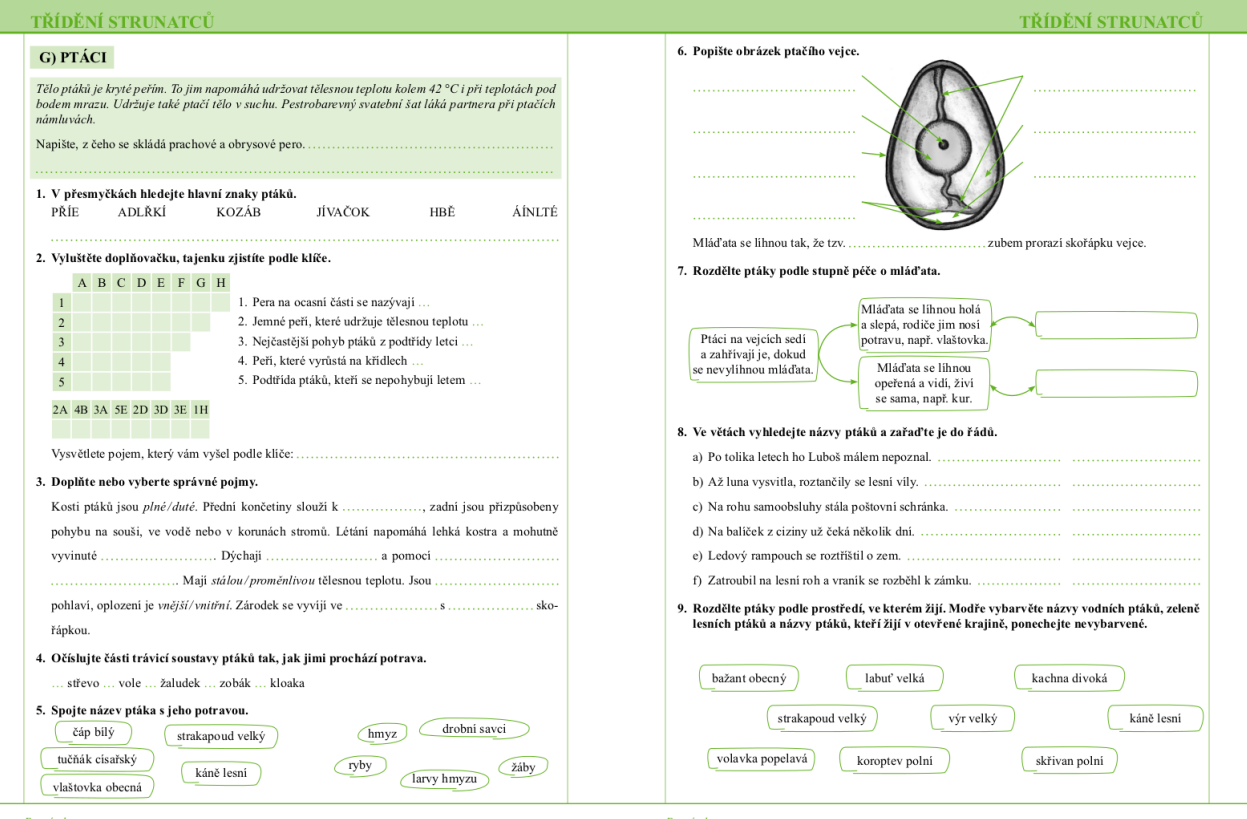 